Al Dirigente Scolastico dell’Istituto comprensivo “Leonardo da Vinci” di Olevano s/ TALLEGATO A DOMANDA DI PARTECIPAZIONE ALLA SELEZIONE DI ESPERTO PROGETTISTAIl/La sottoscritt _  ________________________________________________________ Codice Fiscale ________________________________ a______________________________  il ________________________  residente a_____________________________________ in via __________________________________ tel._________________ __________ cell.___________________________-e-mail ____________________________________ pec: ______________________________________CHIEDEdi poter partecipare alla selezione per titoli per l’attribuzione dell’incarico di ESPERTO PROGETTISTA per il Progetto per la realizzazione da parte delle istituzioni scolastiche ed educative statali di atelier creativi e per le competenze chiave nell'ambito del Piano Nazionale Scuola Digitale (PNSD) Il/La sottoscritt_ allega alla presente curriculum vitae in formato Europeo. Ai sensi del D.P.R. n. 445/2000, consapevole che le dichiarazioni mendaci sono punite ai sensi del codice penale e delle leggi speciali in materia, secondo le disposizioni richiamate all’art. 76 del citato D.P.R; _l_ sottoscritt_ dichiara di: - Essere cittadino italiano; - godere dei diritti politici; - non aver subito condanne penali ovvero di avere i seguenti procedimenti penali in corso _________________________________________________________________________; - di essere/non essere dipendente di una Amministrazione pubblica ( se sì, indicare quale) __________________________________________________________ ; - di essere in possesso dei requisiti di accesso richiesti nell’Avviso pubblico, come specificato nell’allegato curriculum vitae;- di aver preso visione del bando e di accettare integralmente le disposizioni e le condizioni in esso contenute; - non essere collegato a ditte o a società interessate alla partecipazione alle gare di acquisto. Inoltre esprime il proprio consenso affinchè i dati forniti possano essere trattati nel rispetto del D.L.vo n.196/03 (Codice in materia di protezione dei dati personali), per gli adempimenti connessi alla presente procedura. - Allega fotocopia di un documento di riconoscimento in corso di validità Data _______________________ In fede __________________ALLEGATO BTABELLA DI AUTOVALUTAZIONEFIRMA ASPIRANTE ___________________________________ ALLEGATO CAvviso pubblico 16 marzo 2016, prot. n. 5403, con cui è stata indetta la selezione pubblica diretta alla realizzazione di Atelier creativi e laboratori per le competenze chiave nelle istituzioni scolastiche del primo ciclo di istruzione.Informativa privacy Informiamo che L’Istituto comprensivo “Leonardo da Vinci” di Olevano s/T (SA), in riferimento alle finalità istituzionali dell’istruzione e della formazione e ad ogni attività ad esse strumentale, raccoglie, registra, elabora, conserva e custodisce dati personali identificativi dei soggetti con i quali entra il relazione nell’ambito delle procedure per l’erogazione di servizi formativi. In applicazione del D. Lgs 196/2003, i dati personali sono trattati in modo lecito, secondo correttezza e con adozione di idonee misure di protezione relativamente all’ambiente in cui vengono custoditi, al sistema adottato per elaborarli, ai soggetti incaricati del trattamento. Titolare del Trattamento dei dati è il Dirigente Scolastico, quale Rappresentante dell’Istituto. Responsabile del Trattamento dei dati è il DSGA. Incaricati del Trattamento dei dati sono il personale addetto all’Ufficio di Segreteria e i componenti il Gruppo di Progetto. I dati possono essere comunque trattati in relazione ad adempimenti relativi o connessi alla gestione del progetto. I dati in nessun caso vengono comunicati a soggetti privati senza il preventivo consenso scritto dell’interessato. Al soggetto interessato sono riconosciuti il diritto di accesso ai dati personali e gli altri diritti definiti dall’art. 7 del D.Lgs 196/03. __l__ sottoscritt__, ricevuta l’informativa di cui all’art. 13 del D.Lgs. 196/03, esprime il proprio consenso affinché i dati personali forniti con la presente richiesta possano essere trattati nel rispetto del D.Lgs per gli adempimenti connessi alla presente procedura. Data__________ Firma richiedente _____________ALLEGATO DDICHIARAZIONE DI ASSENZA DI CONFLITTI DI INTERESSE
(ART. 53 COMMA 14 DEL D.LGS.165/2001)Il/La sottoscritto/a _________  nato/a a ___________ il _______ e residente in _____ alla via _________ – C.F. ________________________ in relazione all’incarico diDICHIARAai sensi e per gli effetti degli artt. 46 e 47 del d.P.R. 445/2000:l’insussistenza di situazioni di conflitto, anche potenziale, di interesse, ai sensi della normativa vigente, con l’Amministrazione conferente l’incarico;l’insussistenza di altre cause di incompatibilità ad assumere l’incarico;di avere piena conoscenza delle norme contenute nel d.P.R. 62/2013, (Regolamento recante codice di comportamento dei dipendenti pubblici), applicabile all’eventuale instaurando rapporto ai sensi dell’art. 2 comma 3 del medesimo decreto;_____________ lì, ____________				In fedeMINISTERO DELL’ISTRUZIONE, DELL’UNIVERSITA’ E DELLA RICERCAISTITUTO COMPRENSIVO STATALEScuola dell’Infanzia, Primaria e Secondaria di 1°grado–  84062 Olevano sul Tusciano (SA) -MINISTERO DELL’ISTRUZIONE, DELL’UNIVERSITA’ E DELLA RICERCAISTITUTO COMPRENSIVO STATALEScuola dell’Infanzia, Primaria e Secondaria di 1°grado–  84062 Olevano sul Tusciano (SA) -MINISTERO DELL’ISTRUZIONE, DELL’UNIVERSITA’ E DELLA RICERCAISTITUTO COMPRENSIVO STATALEScuola dell’Infanzia, Primaria e Secondaria di 1°grado–  84062 Olevano sul Tusciano (SA) -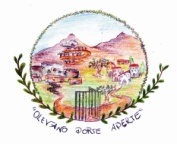 Codice Fiscale:  80025740657Codice Fiscale:  80025740657Sito internet: www.icolevanost.itCodice.Mecc. : SAIC86400ACodice.Mecc. : SAIC86400ATel/Fax :            0828 612056Tel/Fax :            0828 612056E-mail:     saic86400a@istruzione.itCodice Autonomia: N°109Codice Autonomia: N°109Telefono:           0828 307691Telefono:           0828 307691P.E.C.:  saic86400a@pec.istruzione.itIndirizzo: Via RisorgimentoIndirizzo: Via RisorgimentoMINISTERO DELL’ISTRUZIONE, DELL’UNIVERSITA’ E DELLA RICERCAISTITUTO COMPRENSIVO STATALEScuola dell’Infanzia, Primaria e Secondaria di 1°grado–  84062 Olevano sul Tusciano (SA) -MINISTERO DELL’ISTRUZIONE, DELL’UNIVERSITA’ E DELLA RICERCAISTITUTO COMPRENSIVO STATALEScuola dell’Infanzia, Primaria e Secondaria di 1°grado–  84062 Olevano sul Tusciano (SA) -MINISTERO DELL’ISTRUZIONE, DELL’UNIVERSITA’ E DELLA RICERCAISTITUTO COMPRENSIVO STATALEScuola dell’Infanzia, Primaria e Secondaria di 1°grado–  84062 Olevano sul Tusciano (SA) -Codice Fiscale:  80025740657Codice Fiscale:  80025740657Sito internet: www.icolevanost.itCodice.Mecc. : SAIC86400ACodice.Mecc. : SAIC86400ATel/Fax :            0828 612056Tel/Fax :            0828 612056E-mail:     saic86400a@istruzione.itCodice Autonomia: N°109Codice Autonomia: N°109Telefono:           0828 307691Telefono:           0828 307691P.E.C.:  saic86400a@pec.istruzione.itIndirizzo: Via RisorgimentoIndirizzo: Via RisorgimentoCANDIDATOAUTOVALUTAZIONEPUNTEGGIO ATTRIBUITOTITOLO DI ACCESSO PUNTI Laurea vecchio ordinamentoPUNTI 3Laurea Triennale PUNTI 2Diploma di maturitàPUNTI 1ALTRI TITOLI VALUTABILICorsi di specializzazione e/o aggiornamento informatica (2 punti per ogni certificazione informatica di base)MAX punti 61 punto per ogni brevetto internazionale (Microsoft. Cisco, ecc..)MAX PUNTI 5ESPERIENZE Membro del team per l’innovazionePunti 21 punto per ogni incarico di facilitatore/valutatore in progetti PON/PORMAX PUNTI 50,5 punti per ogni mese di lavoro svolto presso Enti Pubblici (Comuni, Province, Regioni) nel settore ICT in qualità di Responsabile dei sistemi informatici RSI o Amministratore di SistemaMAX PUNTI 51 punto per ogni incarico di progettazione di ambienti didattici e relativi impianti presso scuole pubbliche o paritarieMAX PUNTI 51 punto per ogni incarico svolto nel ruolo di docente in corsi di formazione, realizzati presso istituti pubblici, attinenti alle nuove tecnologie MAX PUNTI 51 punto per ogni attività progettuale come docente su tecnologie informatiche nell’ambito dell’istituzione scolastica di appartenenza o in altre istituzioni scolasticheMAX PUNTI 5PUNTEGGIO TOTALE ATTRIBUITOMINISTERO DELL’ISTRUZIONE, DELL’UNIVERSITA’ E DELLA RICERCAISTITUTO COMPRENSIVO STATALEScuola dell’Infanzia, Primaria e Secondaria di 1°grado–  84062 Olevano sul Tusciano (SA) -MINISTERO DELL’ISTRUZIONE, DELL’UNIVERSITA’ E DELLA RICERCAISTITUTO COMPRENSIVO STATALEScuola dell’Infanzia, Primaria e Secondaria di 1°grado–  84062 Olevano sul Tusciano (SA) -MINISTERO DELL’ISTRUZIONE, DELL’UNIVERSITA’ E DELLA RICERCAISTITUTO COMPRENSIVO STATALEScuola dell’Infanzia, Primaria e Secondaria di 1°grado–  84062 Olevano sul Tusciano (SA) -Codice Fiscale:  80025740657Codice Fiscale:  80025740657Sito internet: www.icolevanost.itCodice.Mecc. : SAIC86400ACodice.Mecc. : SAIC86400ATel/Fax :            0828 612056Tel/Fax :            0828 612056E-mail:     saic86400a@istruzione.itCodice Autonomia: N°109Codice Autonomia: N°109Telefono:           0828 307691Telefono:           0828 307691P.E.C.:  saic86400a@pec.istruzione.itIndirizzo: Via RisorgimentoIndirizzo: Via RisorgimentoMINISTERO DELL’ISTRUZIONE, DELL’UNIVERSITA’ E DELLA RICERCAISTITUTO COMPRENSIVO STATALEScuola dell’Infanzia, Primaria e Secondaria di 1°grado–  84062 Olevano sul Tusciano (SA) -MINISTERO DELL’ISTRUZIONE, DELL’UNIVERSITA’ E DELLA RICERCAISTITUTO COMPRENSIVO STATALEScuola dell’Infanzia, Primaria e Secondaria di 1°grado–  84062 Olevano sul Tusciano (SA) -MINISTERO DELL’ISTRUZIONE, DELL’UNIVERSITA’ E DELLA RICERCAISTITUTO COMPRENSIVO STATALEScuola dell’Infanzia, Primaria e Secondaria di 1°grado–  84062 Olevano sul Tusciano (SA) -Codice Fiscale:  80025740657Codice Fiscale:  80025740657Sito internet: www.icolevanost.itCodice.Mecc. : SAIC86400ACodice.Mecc. : SAIC86400ATel/Fax :            0828 612056Tel/Fax :            0828 612056E-mail:     saic86400a@istruzione.itCodice Autonomia: N°109Codice Autonomia: N°109Telefono:           0828 307691Telefono:           0828 307691P.E.C.:  saic86400a@pec.istruzione.itIndirizzo: Via RisorgimentoIndirizzo: Via Risorgimento